Ordenanza 2729/17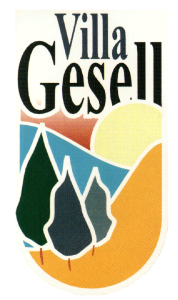 Municipalidad de Villa Gesell
Honorable Concejo Deliberante
  ————
2729/17                                 FECHA DE SANCIÓN: 19 de Junio de 2017.-
                                 NUMERO DE REGISTRO: 2576
                                 EXPEDIENTE H.C.D. Nº: C-11005/17.-O  R  D  E  N  A  N  Z  AARTICULO 1º:  Cédase al Obispado de Mar del Plata un lote de terreno designado
——————-  catastralmente como Circunscripción VI, Sección H, Manzana 125, Parcela 13 de la localidad de Villa Gesell.—ARTICULO 2º:  La parcela cedida deberá ser destinada exclusivamente a la
——————-    construcción de un salón de actos y dependencias de apoyo a la actividad parroquial, fijándose como plazo máximo para la iniciación de los trabajos tres (3) años y siete (7) años para su terminación, ambos plazos contados a partir de la promulgación de la presente Ordenanza. Caso contrario el terreno cedido con todo lo edificado en el, volverá a la propiedad de la Municipalidad de Villa Gesell.—ARTICULO 3º:  Solicítase a la Escribanía General de Gobierno su intervención para
——————–  proceder a escriturar el bien cedido.—ARTICULO 4º:  Derógase la Ordenanza nº 880/90.—ARTICULO 5º: Comuníquese, dése al Registro Oficial y cumplido archívese.———————————